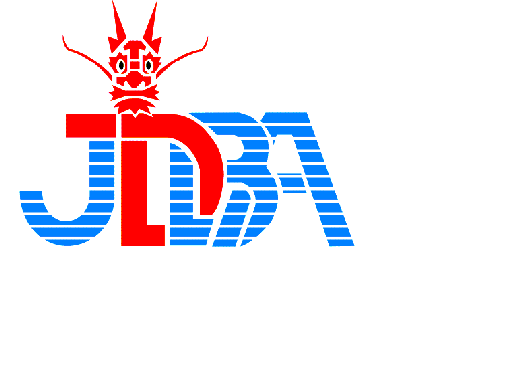 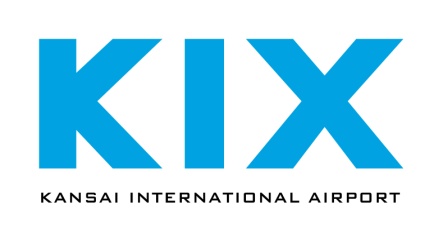 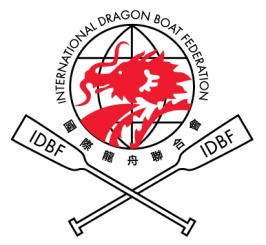 KIX International Friendship Dragon Boat Festival, 2017Sunday, August 27th 2017INFORMATION BULLETINTo: Dear Dragon Boat CrewsThe Organizing Committee of the “KIX International Friendship Dragon Boat Festival, 2017” in conjunction with the Japan Dragon Boat Association, cordially invite crews from around the world to participate in the races, which will be held on Sunday, 27th August, 2017, using the waterway between phase 1 island and phase 2 island of the Kansai International Airport (KIX).Division 1) Premier Open: 30 teams (MAX)2) Premier Mixed: 30 teams (MAX)＊ Women crews are also most welcome. However women crews are requested to race in the Mix category.Distance250m onlyCompetition Regulations and Racing RulesKIX International Friendship Dragon Boat Festival, 2017 will comply with the IDBF Competition Regulations and will be conducted under the IDBF Rules of Racing.Entry FeesJYE 65,000 per team (Entry fee ONLY)JYE 80,000 per team (Entry fee plus tent per team at the venue (on the race day only)※Boxed lunch is NOT included. If you need lunch on the race day, please notify how many boxed lunches you need. A boxed lunch with bottled Japanese tea is JYE 800.Method of PaymentThe Entry Fee could be paid upon arrival in Japan,Outline Program:Dragon Boat & PaddlesIDBF Specification dragon boats (Champion boats) are used, and paddlers may use their own paddles provided they comply with IDBF specification (202a). Wooden paddles will be provided by the Organizing Committee in case you need. Personal Floating Devices/Aids.All participants are required to wear PFDs when racing, and approved PFDs will be available at the race site by the Organizing Committee for those who may wish to use them.Contact informationMailing Address: Japan Dragon Boat Association, c/o Sankei Building, 2-1-57, Minatomachi, Naniwa-ku, Osaka 556-8663, JapanContact: Makoto Shobu &/or Tatsuya TaniEmail:lilyshobu@gmail.com and/or t.tani@sankei.co.jpWebsite: 	www.jdba-dragonboat.com,Facebook: http://www.facebook.com/jpdbaWe are looking forward to your active participation.With warmest regards,Kenichi SakuraiChairman Japan Dragon Boat AssociationSaturday, 26th AugustCrews training – Race CourseSunday, 27th AugustOpening CeremonyRace day – 250m only